О внесении изменений в постановление администрации района от 13.11.2013 № 624-пРуководствуясь законодательством  о местном самоуправлении, Уставом Пучежского муниципального районап о с т а н о в л я ю:Внести изменения в паспорт муниципальной программы «Социальная поддержка граждан Пучежского муниципального района», утвержденной постановлением администрации Пучежского муниципального района от 13.11.2013 № 624-п: В части «Объем бюджетных ассигнований на реализацию муниципальной программы» и изложить в следующей редакции «Источниками финансирования являются средства областного бюджета и бюджета Пучежского муниципального района. Общий объем финансирования составляет 2936,28 тыс.руб.; 2014 – 780 тыс.руб., в т.ч. областной бюджет 192,2 тыс.руб.; 2015 – 1147,4 тыс.руб., в т.ч. областной бюджет 337,2 тыс.руб.; 2016 – 518,88 тыс.руб.; 2017 – 490,0 тыс.руб.; 2018 – 0,0 тыс.руб.; 2019 – 0,0 тыс.руб..В части «Сроки реализации программы» и изложить в следующей редакции 2014 – 2019 годы.Внести изменения в паспорт подпрограммы «Забота»: В части «Объемы бюджетных ассигнований на реализацию подпрограммы» и изложить в следующей редакции «Муниципальный бюджет: 2014 – 406,8 тыс.руб.; 2015 – 797,9 тыс.руб., в т.ч. областной бюджет 337,2 тыс.руб.; 2016 – 386,536 тыс.руб.; 2017 – 382,0 тыс.руб.; 2018 – 0,0 тыс.руб.; 2019 – 0,0  тыс.руб.В части «Сроки реализации подпрограммы» и изложить в следующей редакции 2014 – 2019 годы.Раздел 3 «Финансовое обеспечение подпрограммы «Забота»  изложить в новой редакции (приложение №1).Раздел 5 подпрограммы «Забота» «Ресурсное обеспечение подпрограммы» изложить в следующей редакции «Мероприятия подпрограммы реализуются за счет средств областного бюджета и бюджета Пучежского муниципального района. Общий объем финансирования составляет: 1973,236 тыс.руб.»Внести изменения в паспорт подпрограммы «Дети Пучежского района»: В части «Объемы бюджетных ассигнований на реализацию подпрограммы» и изложить в следующей редакции «Муниципальный бюджет: 2014 – 373,2 тыс.руб., в т. ч. областной бюджет 192,2 тыс.руб.; 2015 – 113,5 тыс.руб.; 2016 – 108,344 тыс.руб.; 2017 – 108,0 тыс.руб.; 2018 – 0,0 тыс.руб.; 2019 – 0,0 тыс.руб.В части «Сроки реализации подпрограммы» и изложить в следующей редакции 2014 – 2019 годы.Раздел 3 «Финансовое обеспечение мероприятий подпрограммы «Дети Пучежского района» изложить в новой редакции (приложение №2).Раздел 4 подпрограммы «Дети Пучежского района» «Ресурсное обеспечение подпрограммы» изложить в следующей редакции «Мероприятия подпрограммы реализуются за счет средств областного бюджета и бюджета Пучежского муниципального района. Общий объем финансирования составляет: 703,044 тыс.руб.»Внести изменения в паспорт подпрограммы «Обеспечение кадрами учреждений здравоохранения Пучежского муниципального района»:8.1 В части «Сроки реализации подпрограммы» и изложить в следующей редакции 2014 –      2016 годы.8.2 В части «Объемы бюджетных ассигнований и источники финансирования                                                                            Подпрограммы» и изложить в следующей редакции «Общий объем финансирования    подпрограммы из средств бюджета муниципального района на 2014 -2016 годы – 260,0   тыс.руб., в том числе по годам: 2014 – 0,0 тыс.руб.; 2015 – 236,0 тыс.руб.; 2016 – 24,0  тыс.руб.».9.  Раздел 3 «Мероприятия и ресурсное обеспечение Подпрограммы» изложить в новой редакции (приложение №3).Контроль за исполнением постановления возложить на заместителя главы администрации Пучежского муниципального района Лобанову Н.Т.Настоящее постановление вступает в силу с момента подписания.         Глава Пучежского                                                              муниципального района                                                                                   Н.Ф. ЕршовПриложение №1 к постановлениюадминистрации Пучежскогомуниципального районаот 01.02.2016   № 49-п 3. Финансовое обеспечение мероприятий  подпрограммы  «ЗАБОТА » в рамках муниципальной программы «Социальная поддержка граждан Пучежского муниципального района»Приложение № 2 к Постановлению администрации Пучежскогомуниципального районаот 01.02.2016    № 49-п3.Финансовое обеспечение мероприятий  подпрограммы «Дети Пучежского района » Приложение № 3 к постановлениюадминистрации Пучежскогомуниципального районаот  01.02.2016     № 49-пМероприятия и ресурсное обеспечение Подпрограммы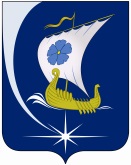 Администрация Пучежского муниципального районаИвановской областиП О С Т А Н О В Л Е Н И Еот   24.03.2017                                                              № 139-пг.Пучеж№№ ппМЕРОПРИЯТИЯСумма, тыс. руб.Сумма, тыс. руб.Сумма, тыс. руб.Сумма, тыс. руб.Источник финансированияИсполнители№№ ппМЕРОПРИЯТИЯ2014г2015г2016г2017гИсточник финансированияИсполнители1Поддержка работы Пучежской районной ветеранской общественной организации Всероссийской общественной организации ветеранов (инвалидов) войны, труда, Вооруженных Сил и правоохранительных органов в рамках муниципальной программы Пучежского муниципального района «Социальная поддержка граждан Пучежского муниципального района»216,6180,6150,7616-Муниципальный бюджетАдминистрация района,Совет ветеранов,ТУСЗН2Поддержка работы Пучежской районной организации Всероссийского общества инвалидов в рамках муниципальной программы Пучежского муниципального района «Социальная поддержка граждан Пучежского муниципального района»125,3126,7104,1744-Муниципальный бюджетАдминистрация района,Общество инвалидов,ТУСЗН3Оказание адресной социальной помощи малоимущим семьям и малоимущим одиноко проживающим гражданам, оказавшимся в трудной жизненной ситуации, реабилитированным лицам в рамках муниципальной программы Пучежского муниципального района «Социальная поддержка граждан Пучежского муниципального района»9,013,920,0-Муниципальный бюджетАдминистрация района,Совет ветеранов и инвалидов,ТУСЗН4Проведение праздничных мероприятий для ветеранов и инвалидов в рамках муниципальной программы Пучежского муниципального района «Социальная поддержка граждан Пучежского муниципального района»29,596,5110,0-Муниципальный бюджетАдминистрация района,Совет ветеранов и инвалидов,ТУСЗН5Проведение конкурсов, смотров среди ветеранов и инвалидов в рамках муниципальной программы Пучежского муниципального района «Социальная поддержка граждан Пучежского муниципального района»1,48,010,0-Муниципальный бюджетАдминистрация района,Совет ветеранов,ТУСЗН6Организация мероприятий по подвозу жителей сельской местности Пучежского муниципального района в Центральную районную больницу для прохождения диспансеризации в рамках подпрограммы Забота муниципальной программы Пучежского муниципального района Социальная поддержка граждан  Пучежского муниципального района25,0---Муниципальный бюджетАдминистрация района7Проведение мероприятий по обследованию жилищных условий ветеранов Великой Отечественной войны на предмет проведения ремонтных работ в рамках подпрограммы «Забота» муниципальной программы Пучежского муниципального района «Социальная поддержка граждан Пучежского муниципального района» -35,0--Муниципальный бюджетАдминистрация района8Проведение ремонта жилых помещений и (или) замена (приобретение) бытового и сантехнического оборудования в жилых помещениях, занимаемых инвалидами и участниками Великой Отечественной войны 1941-1945 годов в рамках подпрограммы «Забота» муниципальной программы «Социальная поддержка граждан Пучежского муниципального района»-337,2--Областной бюджетАдминистрация района, ТУСЗНИТОГО:406,8797,9394,936№№ ппМЕРОПРИЯТИЯСумма, тыс. руб.Сумма, тыс. руб.Сумма, тыс. руб.Сумма, тыс. руб.Источник финансированияИсточник финансированияИсполнители№№ ппМЕРОПРИЯТИЯ2014г.2015г2016г2017гИсточник финансированияИсточник финансированияИсполнители1Оказание адресной помощи семьям, оказавшимся в трудной жизненной ситуации. Акция «Поможем собрать детей в школу» в рамках подпрограммы «Дети Пучежского района» муниципальной программы Пучежского муниципального района «Социальная поддержка граждан Пучежского муниципального района»73,073,073,0-МуниципальныйбюджетАдминистрация района,ТУСЗН, ОБУСО, КЦСОНАдминистрация района,ТУСЗН, ОБУСО, КЦСОН2Оказание адресной социальной помощи  в рамках подпрограммы «Дети Пучежского района» муниципальной программы Пучежского муниципального района «Социальная поддержка граждан Пучежского муниципального района»48,534,531,0-МуниципальныйбюджетАдминистрация района,ТУСЗН, районный филиал регистрационной службыАдминистрация района,ТУСЗН, районный филиал регистрационной службы3Проведение мероприятий, направленных на укрепление института семьи в Пучежском муниципальном районе в рамкахподпрограммы «Дети Пучежского муниципального района» муниципальной программы Пучежского муниципального района «Социальная поддержка граждан Пучежского муниципального района»35,56,029,924-МуниципальныйбюджетТУСЗН, ОБУСО, КЦСОН, отдел образования, отдел по культуре делам молодежи и спортуТУСЗН, ОБУСО, КЦСОН, отдел образования, отдел по культуре делам молодежи и спорту4Проведение районных антинаркотических мероприятий, профилактических мероприятий в рамках муниципальной программы Пучежского муниципального района «Социальная поддержка граждан Пучежского муниципального района»23,0---МуниципальныйбюджетТУСЗН, отдел образования, отдел по культуре делам молодежи и спорту, КДН и ЗП, ЦРБ, ДЮЦ, ЗАГС, РДКТУСЗН, отдел образования, отдел по культуре делам молодежи и спорту, КДН и ЗП, ЦРБ, ДЮЦ, ЗАГС, РДК5Проведение ремонта жилых помещений, принадлежащих на праве собственности детям-сиротам и детям, оставшимся без попечения родителей, достигшим на 1 января текущего года возраста 18 лет, но не старше 23 лет1,0192,2Муниципальный бюджетОбластной бюджетАдминистрация  района, ТУСЗНАдминистрация  района, ТУСЗНИТОГО:181,0192,2113,5133,924-Муниципальный бюджетОбластной бюджетВСЕГО373,2113,5133,924-Муниципальный бюджет Областной бюджет№ п/пНаименование мероприятийОбъемы финансирования(тыс.рублей)Объемы финансирования(тыс.рублей)Объемы финансирования(тыс.рублей)Объемы финансирования(тыс.рублей)Источник финанси-рованияИсполнитель№ п/пНаименование мероприятий2014 год2015 год2016 год2017 годИсточник финанси-рованияИсполнитель123456781На основании ежемесячного анализа ситуации поддерживать в актуальном состоянии регистр медицинских работников центральной районной больницы. ----Не требует дополни-тельного финансированияОтдел кадров ЦРБ2Один раз в полугодие анализировать состав резерва на замещающие должности руководите-лей ЛПУ и обеспечить его действенность. ----Не требует дополнительного финансированияАдминистрация ЦРБ3Добиваться 70% охвата врачей и 80% средних медицинских работников аттестацией на квалификационные категории:- высшую: 40%- первую: 30%- вторую: 15%----Не требует дополнительного финансированияАдминистрация ЦРБ4С целью обеспечения кадрами ЛПУ направ-лять заявку на выпускни-ков в ИвГМА для обуче-ния в интернатуре и кли-нической ординатуре с последующим трудоуст-ройством в ЛПУ. Информировать выпускников о наличии социальных льгот для молодых специалистов.  ----Не требует дополнительного финансированияАдминистрация ЦРБ5- сформировать банк данных о вакансиях в ОБУЗ Пучежская ЦРБ;- заключать договоры между ОБУЗ ПучежскаяЦРБ и молодым специалистом;- предоставлять служебное жилье из муниципального жилого фонда востребованному специалисту;- обеспечить: - единовременную муниципальную выплату в размере 200 тысяч рублей с последующей отработкой по специальности не менее 5 лет;- единовременную муниципальную выплату компенсационного характера по окончании первого (второго третьего) года работы молодого специалиста в области здравоохранения Пучежского муниципального района- ежемесячная выплата (стипендия) студентам высших учебных заведений, обучающихся по направлениям, выданным ОБУЗ «Пучежская ЦРБ»--0--200,0-36,0---5,060,0-----Не требует дополнительного финансированияНе требует дополнительного финансированияМуниципальный бюджетМуниципальный бюджетМуниципальный бюджетАдминистра-ция ЦРБКомитет по управлению имуществом Финансовый отдел администрации Пучежского муниципального района.6Внеочередноепредостав-ление мест в детских об-разовательныхучрежде-ниях ребенку дошколь-ного возраста из семьи молодого специалистаОтдел образования и делам молодежи 7Первоочередноеобеспе-чение местами в детских дошкольных учрежде-ниях детей медицинских работниковВсего по Программе, в т.ч. по источникам финансирования0236,065,0-Муниципальный бюджет0236,065,0-